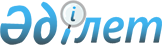 Об утверждении Правил заключения соглашения о неразглашении информации об оказании содействия в противодействии коррупции, и его формыПриказ Председателя Агентства Республики Казахстан по противодействию коррупции (Антикоррупционной службы) от 11 мая 2023 года № 153. Зарегистрирован в Министерстве юстиции Республики Казахстан 11 мая 2023 года № 32466.
      В соответствии пунктом 5 статьи 24-3 Закона Республики Казахстан "О противодействии коррупции" ПРИКАЗЫВАЮ:
      1. Утвердить:
      1) Правила заключения соглашения о неразглашении информации об оказании содействия в противодействии коррупции согласно приложению 1 к настоящему приказу;
      2) форму соглашения о неразглашении информации об оказании содействия в противодействии коррупции согласно приложению 2 к настоящему приказу.
      2. Департаменту нормотворчества и международного сотрудничества Агентства Республики Казахстан по противодействию коррупции (Антикоррупционной службы) в установленном законодательством порядке обеспечить:
      1) государственную регистрацию настоящего приказа в Министерстве юстиции Республики Казахстан;
      2) размещение настоящего приказа на интернет-ресурсе Агентства Республики Казахстан по противодействию коррупции (Антикоррупционной службы) после его официального опубликования. 
      3. Контроль за исполнением настоящего приказа возложить на руководителя аппарата Агентства Республики Казахстан по противодействию коррупции (Антикоррупционной службы).
      4. Настоящий приказ вводится в действие по истечении десяти календарных дней после дня его первого официального опубликования.
       "СОГЛАСОВАН"Генеральная прокуратураРеспублики Казахстан
       "СОГЛАСОВАН"Агентство Республики Казахстанпо финансовому мониторингу
       "СОГЛАСОВАН"Министерство обороныРеспублики Казахстан
       "СОГЛАСОВАН"Комитет национальной безопасностиРеспублики Казахстан
       "СОГЛАСОВАН"Министерство внутренних делРеспублики Казахстан Правила заключения соглашения о неразглашении информации об оказании содействия в противодействии коррупции Глава 1. Общие положения
      1. Настоящие Правила заключения соглашения о неразглашении информации об оказании содействия в противодействии коррупции (далее – Правила) разработаны в соответствии с пунктом 5 статьи 24-3 Закона Республики Казахстан "О противодействии коррупции" (далее – Закон) и определяют порядок заключения соглашения о неразглашении информации об оказании содействия в противодействии коррупции.
      2. В настоящих Правилах используются следующие основные понятия:
      1) конфиденциальная информация – информация об обращении лица к вышестоящему руководителю и (или) руководству государственного органа либо организации, работником которой оно является (являлось), и (или) в уполномоченные государственные органы в целях сообщения о факте коррупционного правонарушения или предоставления информации о местонахождении разыскиваемого лица, совершившего коррупционное правонарушение, или оказания иного содействия, имеющего (имевшего впоследствии) значение для выявления, пресечения, раскрытия и расследования коррупционного правонарушения, в случае заключения соглашения о неразглашении указанной информации;
      2) содействие в противодействии коррупции – сообщение о факте совершения коррупционного правонарушения, предоставление информации о местонахождении разыскиваемого лица, совершившего коррупционное правонарушение, а также иное содействие, имеющее (имевшее впоследствии) значение для выявления, пресечения, раскрытия и расследования коррупционного правонарушения;
      3) уполномоченный орган по противодействию коррупции –государственный орган, осуществляющий формирование и реализацию антикоррупционной политики Республики Казахстан и координацию в сфере противодействия коррупции, а также предупреждение, выявление, пресечение, раскрытие и расследование коррупционных правонарушений, и его территориальные подразделения;
      4) уполномоченные государственные органы – органы прокуратуры, национальной безопасности, внутренних дел, военной полиции, антикоррупционная служба, служба экономических расследований, осуществляющих в пределах своей компетенции выявление, пресечение, раскрытие, расследование и предупреждение коррупционных правонарушений и привлечение лиц, виновных в их совершении, к ответственности.
      3. Соглашение о неразглашении информации об оказании содействия в противодействии коррупции (далее – соглашение о неразглашении) является основанием для обеспечения лицом, заключившим данное соглашение, конфиденциальности информации об обращении лица к вышестоящему руководителю и (или) руководству государственного органа либо организации (далее – руководитель), работником которой оно является (являлось), и (или) в уполномоченные государственные органы в целях содействия в противодействии коррупции. Глава 2. Порядок заключения соглашения о неразглашении информации об оказании содействия в противодействии коррупции
      4. При обращении лица к руководителю в целях содействия в противодействии коррупции в государственном органе или организации, работником которой оно является (являлось), при условии неразглашения информации об оказании им содействия в противодействии коррупции предупреждает руководителя о намерении оказать содействие в противодействии коррупции после заключения соглашения о неразглашении.
      Руководитель, не позднее двадцати четырех часов с момента обращения, заключает с лицом, указанным в части первой настоящего пункта, соглашение о неразглашении по форме 1, согласно приложению 2 к настоящему приказу.
      С руководителем, обратившимся в уполномоченный государственный орган для принятия мер по поступившему сообщению о факте коррупционного правонарушения, и должностным лицом уполномоченного государственного органа, определяемым руководителем уполномоченного государственного органа, заключается соглашение о неразглашении по форме 2, согласно приложению 2 к настоящему приказу.
      5. При обращении лица в уполномоченный государственный орган в целях оказания содействия в противодействии коррупции, уполномоченный государственный орган заключает с указанным лицом соглашение о неразглашении при наличии его намерения.
      Содействие в противодействии коррупции оказывается после заключения между лицом, указанным в части первой настоящего пункта, и должностным лицом уполномоченного государственного органа, определяемым руководителем уполномоченного государственного органа, соглашения о неразглашении по форме 3, согласно приложению 2 к настоящему приказу.
      6. При передаче уголовного дела для дальнейшего расследования иным должностным лицам уполномоченного государственного органа или прокурору, должностное лицо уполномоченного государственного органа, указанное в части третьей пункта 4 и части второй пункта 5 настоящих Правил, письменно уведомляет их о наличии заключенного соглашения о неразглашении с лицом, указанным в части первой пункта 4 и части первой пункта 5 настоящих Правил.
      7. Руководитель заключает с должностным лицом уполномоченного органа по противодействию коррупции, приглашенным на заседание согласительной комиссии или коллегиального органа, соглашение о неразглашении по форме 4, согласно приложению 2 к настоящему приказу, до начала заседания согласительной комиссии или коллегиального органа, а в случае неявки должностного лица уполномоченного органа по противодействию коррупции на заседание согласительной комиссии или коллегиального органа, данное соглашение заключается в момент передачи копии решения согласительной комиссии либо протокола заседания коллегиального органа. 
      8. При обращении лица в уполномоченный орган по противодействию коррупции для реализации права о таком обращении в течение трех лет с даты приема уполномоченными государственными органами сообщения о факте коррупционного правонарушения, в случае, когда он полагает, что привлечение его к дисциплинарной ответственности или увольнение, или перевод на другую должность связаны с его содействием в противодействии коррупции, при условии, что данные вопросы ранее не рассматривались согласительной комиссией или коллегиальным органом в порядке, предусмотренном статьей 24-2 Закона, на основании письменного согласия на передачу конфиденциальной информации, предусмотренного подпунктом 3) пункта 1 статьи 24-4 Закона, уполномоченный орган по противодействию коррупции заключает с данным лицом соглашение о неразглашении по форме 4, согласно приложению 2 к настоящему приказу.
      9. Руководитель государственного органа или организации, которому поступило уведомление уполномоченного органа по противодействию коррупции, предусмотренное пунктом 2 статьи 24-4 Закона, заключает соглашение о неразглашении по форме 4, согласно приложению 2 к настоящему приказу, с лицом, оказавшим содействие в противодействии коррупции, если ранее между данным лицом и уполномоченным государственным органом заключено соглашение о неразглашении.                                      Соглашение
 о неразглашении информации об оказании содействия в противодействии коррупции
      ___________________                                     "___" __________ 20 __ года (населенный пункт)_______________________________________________________________________, в лице                   (наименование государственного органа/организации)_______________________________________________________________________________,             (должность, фамилия, имя, отчество (при его наличии)действующего (-ей) на основании __________________________________________________ (устав/положение/приказ № ___ от "__" _______ 20__года/другое)с одной стороны, именуемый (-ая) в дальнейшем "Руководитель", и _____________________________________________________________________________________________________(фамилия, имя, отчество (при его наличии) работника государственного органа/организации)с другой стороны, именуемый (-ая) в дальнейшем "Работник", далее совместно именуемые"Стороны", во исполнение положений подпункта 26) пункта 1 статьи 22 и подпункта 29)пункта 2 статьи 23 Трудового Кодекса Республики Казахстан, пунктов 1, 2 и 4 статьи 24,подпункта 2) статьи 24-1 и пункта 2 статьи 24-3 Закона Республики Казахстан"О противодействии коррупции" заключили настоящее Соглашение о нижеследующем:
                                     Предмет договора
      1.1. Настоящим Соглашением Стороны гарантируют неразглашение информации обобращении Работника к Руководителю в целях сообщения о ____________________________________________________________________________________________________________                   (суть коррупционного правонарушения)в _____________________________________________________________________________       (наименование государственного органа/организации, в которой работает Работник)или ____________________________________________________________________________             (суть оказанного иного содействия в противодействии коррупции)в ______________________________________________________________________________       (наименование государственного органа/организации, в которой работает Работник) (далее – конфиденциальная информация), за исключением случаев, предусмотренных пунктами 2.1. и 2.2. настоящего Соглашения.
                               Обязанности Сторон
      2.1. Работник обязуется:       1) после заключения настоящего Соглашения незамедлительно сообщитьРуководителю ставшую ему известной информацию о готовящемся, совершаемом илисовершенном коррупционном правонарушении в государственном органе либо организации,в которой он работает, и (или) информацию, направленную на оказание иного содействия впротиводействии коррупции в государственном органе либо организации, в которой онработает;       2) не сообщать Руководителю заведомо ложную информацию о коррупционномправонарушении;       3) не разглашать конфиденциальную информацию другим лицам, за исключением:должностных лиц уполномоченных государственных органов и судов, участвующих впроизводстве по делу о коррупционном правонарушении, о котором сообщил Работник либоРаботником было оказано иное содействие по данному делу;       должностных лиц соответствующего уполномоченного государственного органа иуполномоченного органа по противодействию коррупции, участвующим в осуществлениивыплаты Работнику единовременного денежного вознаграждения;       4) в случае подачи заявления в согласительную комиссию организации (при ееналичии) о рассмотрении индивидуального трудового спора в течение трех лет с датыприема уполномоченными государственными органами сообщения Работника о фактекоррупционного правонарушения или с момента оказания им иного содействия впротиводействии коррупции, указанных в пункте 1.1. настоящего Соглашения, уведомлятьРуководителя о предстоящем рассмотрении индивидуального трудового спорасогласительной комиссией не позднее трех рабочих дней до дня подачи заявления всогласительную комиссию;       5) в случае рассмотрения в государственных органах, а также организациях, вкоторых отсутствуют согласительные комиссии, дисциплинарной ответственности иливопросов увольнения (освобождения от занимаемой должности) или перевода на другуюдолжность Работника в течение трех лет с даты приема уполномоченнымигосударственными органами сообщения Работника о факте коррупционного правонарушенияили с момента оказания им иного содействия в противодействии коррупции, указанных впункте 1.1. настоящего Соглашения, уведомлять Руководителя об этом в тот же день, когдаему стало известно о рассмотрении его дисциплинарной ответственности или указанныхвопросов;       6) не использовать ставшую ему известной информацию о коррупционномправонарушении в личных интересах или интересах третьих лиц;       7) обеспечить сохранность настоящего Соглашения;       8) в случае попытки посторонних лиц получить конфиденциальную информацию илииные сведения, связанные с оказанием Работником содействия в противодействиикоррупции, незамедлительно сообщить об этом Руководителю, с которым заключеносоглашение о неразглашении конфиденциальной информации.       2.2. Руководитель обязуется:       1) не требовать от Работника предоставления информации, не относящейся кготовящемуся, совершаемому или совершенному коррупционному правонарушению;       2) незамедлительно передать информацию о готовящемся, совершаемом илисовершенном коррупционном правонарушении, и (или) информацию, направленную на оказание иного содействия в противодействии коррупции, полученную от Работника, вуполномоченный государственный орган при условии заключения с должностным лицомуполномоченного государственного органа соглашения о неразглашении конфиденциальнойинформации;        3) не разглашать конфиденциальную информацию другим лицам, за исключением:       должностных лиц уполномоченных государственных органов и судов, участвующих впроизводстве по делу о коррупционном правонарушении, о котором сообщил Работник либоРаботником было оказано иное содействие по данному делу;       членов согласительной комиссии, дисциплинарной комиссии или иногоколлегиального органа ___________________________________________________ в случаях,                         (наименование государственного органа/организации)предусмотренных подпунктами 4) и 5) настоящего пункта;       должностных лиц уполномоченного органа по противодействию коррупции,приглашенных на заседание согласительной комиссии, дисциплинарной комиссии или иногоколлегиального органа ___________________________________________________________;                         (наименование государственного органа/организации)       4) в случае рассмотрения согласительной комиссией организации (при ее наличии)индивидуального трудового спора, стороной которого выступает Работник, в течение трех лет с даты приема уполномоченными государственными органами сообщения Работника офакте коррупционного правонарушения или с момента оказания им иного содействия впротиводействии коррупции, указанных в пункте 1.1. настоящего Соглашения, уведомитьчленов согласительной комиссии о наличии настоящего Соглашения не позднее дня подачиРаботником заявления в согласительную комиссию;       5) в случае рассмотрения в государственных органах, а также организациях, вкоторых отсутствуют согласительные комиссии, дисциплинарной ответственности иливопросов увольнения (освобождения от занимаемой должности) или перевода на другуюдолжность Работника в течение трех лет с даты приема уполномоченнымигосударственными органами сообщения Работника о факте коррупционного правонарушенияили с момента оказания им иного содействия в противодействии коррупции, указанных впункте 1.1. настоящего Соглашения, уведомить членов дисциплинарной комиссии или иногоколлегиального органа государственного органа либо организации о наличии настоящегоСоглашения до рассылки членам дисциплинарной комиссии или иного коллегиальногооргана материалов, касающихся Работника;       6) обеспечить подписание соглашения о неразглашении конфиденциальнойинформации должностным лицом уполномоченного органа по противодействию коррупции,приглашенным на заседание согласительной комиссии, дисциплинарной комиссии или иногоколлегиального органа ___________________________________________________________;                         (наименование государственного органа/организации)       7) не использовать информацию о готовящемся, совершаемом или совершенномкоррупционном правонарушении и (или) информацию, направленную на оказание иногосодействия в противодействии коррупции, полученную от Работника, в личных интересахили интересах третьих лиц;       8) обеспечить сохранность настоящего Соглашения;       9) в случае попытки посторонних лиц получить конфиденциальную информацию илииные сведения, связанные с оказанием Работником содействия в противодействиикоррупции, незамедлительно сообщить об этом в уполномоченный государственный орган, скоторым заключено соглашение о неразглашении конфиденциальной информации.                               Заключительные положения
      3.1. Подписанием настоящего Соглашения Работник и Руководитель подтверждают,что они предупреждены о том, что за разглашение конфиденциальной информации они будутпривлечены к уголовной ответственности в соответствии с действующим законодательствомРеспублики Казахстан.       3.2. Настоящее Соглашение вступает в силу с момента его подписания Сторонами идействует в течение срока действия трудового договора между Работником игосударственным органом/организацией, в которой работает Работник, а после прекращениятрудового договора – бессрочно.       3.3. Настоящее Соглашение составлено в двух экземплярах на государственном либорусском языке, имеющих одинаковую юридическую силу, по одному экземпляру для каждойиз Сторон.                         Адреса, реквизиты и подписи Сторон 
      Экземпляр настоящего Соглашения получил (а): _______________________ /___________________________                         (фамилия, инициалы)             (подпись)Дата: "___" __________ 20____ года                                Соглашение
             о неразглашении информации об оказании содействия
                         в противодействии коррупции
      _________________                               "__" ___________ 20 __ года  (населенный пункт)__________________________________________________________________________             (наименование уполномоченного государственного органа)в лице _____________________________________, действующего (-ей) на основании       (должность, фамилия, имя, отчество (при его наличии)_________________________________________________, с одной стороны,именуемый (-ая) в (положение/приказ № ___ от "__" _______ 20__года/другое)дальнейшем "Должностное лицо", и __________________________________________,                         (наименование государственного органа/организации) в лице __________________________________________________________________,             (должность, фамилия, имя, отчество (при его наличии)действующего (-ей) на основании ____________________________________________,             (устав/положение/приказ № ___ от "__" _______ 20__года/другое)заключивший с __________________________________________________ соглашение             (фамилия, инициалы работника государственного органа/организации)о неразглашении информации об оказании содействия в противодействии коррупции,с другой стороны, именуемый (-ая) в дальнейшем "Представитель государственного органа/организации", далее совместно именуемые "Стороны", во исполнениеположений пунктов 2 и 4 статьи 24, подпункта 2) статьи 24-1 и подпункта 3 статьи24-3 Закона Республики Казахстан "О противодействии коррупции" заключилинастоящее Соглашение о нижеследующем:                               Предмет договора1.1. Настоящим Соглашением Стороны гарантируют неразглашение информации обобращении ________________________________________________________________(должность, фамилия, имя, отчество (при его наличии) работника государственногооргана/организации) (далее – Работник) к Представителю государственногооргана/организации в целях сообщения о ________________________________________________________________________________________________________________                   (суть коррупционного правонарушения)в ________________________________________________________________________ (наименование государственного органа/организации, в которой работает Работник)или _____________________________________________________________________       (суть оказанного иного содействия в противодействии коррупции)в _______________________________________________________________________ (наименование государственного органа/организации, в которой работает Работник)(далее – конфиденциальная информация), за исключением случаев, предусмотренныхпунктами 2.1. и 2.2. настоящего Соглашения.                               Обязанности Сторон       2.1. Представитель государственного органа/организации обязуется:       1) после заключения настоящего Соглашения незамедлительно передатьДолжностному лицу информацию о готовящемся, совершаемом или совершенномкоррупционном правонарушении и (или) информацию, направленную на оказаниеиного содействия в противодействии коррупции, полученную от Работника;       2) не сообщать Должностному лицу заведомо ложную информацию окоррупционном правонарушении;       3) не разглашать конфиденциальную информацию другим лицам, заисключением должностных лиц уполномоченных государственных органов и судов,участвующих в производстве по делу о коррупционном правонарушении, о которомсообщил Работник либо Работником было оказано иное содействие по данному делу;       4) не использовать информацию о готовящемся, совершаемом илисовершенном коррупционном правонарушении и (или) информацию, направленнуюна оказание иного содействия в противодействии коррупции, полученную отРаботника, в личных интересах или интересах третьих лиц;       5) обеспечить сохранность настоящего Соглашения;       6) не использовать ставшие ему известными сведения в связи с обращением кДолжностному лицу в личных интересах или интересах третьих лиц;       7) в случае попытки посторонних лиц получить конфиденциальнуюинформацию или иные сведения, связанные с оказанием Работником содействия впротиводействии коррупции, незамедлительно сообщить об этом Должностномулицу.       2.2. Должностное лицо обязуется:       1) не разглашать конфиденциальную информацию другим лицам, за исключением:должностных лиц уполномоченных государственных органов и судов, участвующих впроизводстве по делу о коррупционном правонарушении, о котором сообщилРаботник либо Работником было оказано иное содействие по данному делу;       должностных лиц соответствующего уполномоченного государственногооргана и уполномоченного органа по противодействию коррупции, участвующих восуществлении выплаты Работнику единовременного денежного вознаграждения;       должностных лиц уполномоченного органа по противодействию коррупции,приглашенных на заседание согласительной комиссии, дисциплинарной комиссии илииного коллегиального органа ______________________________, работником которой             (наименование государственного органа/организации)является (являлось) Лицо;       2) обеспечить сохранность настоящего Соглашения;       3) не использовать информацию о готовящемся, совершаемом илисовершенном коррупционном правонарушении и (или) информацию, направленнуюна оказание иного содействия в противодействии коррупции, полученную отРаботника и переданную Должностному лицу Представителем государственногооргана/организации, в личных интересах или интересах третьих лиц.
                               Заключительные положения       3.1. Подписанием настоящего Соглашения Представитель государственногооргана/организации и Должностное лицо подтверждают, что они предупреждены о том, чтоза разглашение конфиденциальной информации они будут привлечены к уголовнойответственности в соответствии с действующим законодательством Республики Казахстан.       3.2. Настоящее Соглашение вступает в силу с момента его подписания Сторонами идействует бессрочно.       3.3. Настоящее Соглашение составлено в двух экземплярах на государственном либорусском языке, имеющих одинаковую юридическую силу, по одному экземпляру для каждойиз Сторон.                         Адреса, реквизиты и подписи Сторон
      Экземпляр настоящего Соглашения получил (а): _________________ /___________________________                   (фамилия, инициалы)             (подпись)Дата: "___" __________ 20____ года                                      Соглашение
             о неразглашении информации об оказании содействия в
                         противодействии коррупции
      _________________                                     "__" ___________ 20 __ года (населенный пункт)_____________________________________________________, намеревающийся (-аяся)             (фамилия, имя, отчество (при его наличии)оказать содействие в противодействии коррупции, именуемый (-ая) в дальнейшем "Лицо,оказывающее (оказавшее) содействие в противодействии коррупции", с одной стороны, и_____________________________________________________________________________             (наименование уполномоченного государственного органа) в лице____________________________________________, действующего (-ей) на основании       (должность, фамилия, имя, отчество (при его наличии)____________________________________________________, именуемый (-ая) в дальнейшем       (положение/приказ № ___ от "__" _______ 20__года/другое)"Должностное лицо", с другой стороны, далее совместно именуемые Стороны, воисполнение положений пунктов 1, 2 и 4 статьи 24, подпункта 2) статьи 24-1 и пункта 2 статьи24-3 Закона Республики Казахстан "О противодействии коррупции", заключили настоящееСоглашение о нижеследующем:                               Предмет договора       1.1. Настоящим Соглашением Стороны гарантируют неразглашение информации обобращении Лица, оказывающего (оказавшего) содействие в противодействии коррупции, кДолжностному лицу в целях сообщения о _________________________________________________________________________________________________________________________                         (суть коррупционного правонарушения)или ____________________________________________________________________________________________________________________________________________________________             (суть оказанного иного содействия в противодействии коррупции)(далее – конфиденциальная информация), за исключением случаев, предусмотренныхпунктами 2.1. и 2.2. настоящего Соглашения.                               Обязанности Сторон       2.1. Лицо, оказывающее (оказавшее) содействие в противодействии коррупции (далее– Лицо), обязуется:       1) после заключения настоящего Соглашения незамедлительно сообщитьДолжностному лицу ставшую ему известной информацию о готовящемся, совершаемом илисовершенном коррупционном правонарушении и (или) информацию, направленную наоказание иного содействия в противодействии коррупции;       2) не сообщать Должностному лицу заведомо ложную информацию о коррупционномправонарушении;       3) не разглашать конфиденциальную информацию другим лицам, за исключением:должностных лиц уполномоченных государственных органов и судов, участвующих впроизводстве по делу о коррупционном правонарушении, о котором сообщило Лицо либоЛицом было оказано иное содействие по данному делу;       должностным лицам уполномоченного государственного органа и уполномоченногооргана по противодействию коррупции, участвующим в осуществлении выплаты Лицуединовременного денежного вознаграждения;       4) не использовать ставшую ему известной информацию о коррупционномправонарушении в личных интересах или интересах третьих лиц;       5) не использовать ставшие ему известными сведения в связи с обращением кДолжностному лицу в личных интересах или интересах третьих лиц;       6) обеспечить сохранность настоящего Соглашения;       7) в случае попытки посторонних лиц получить конфиденциальную информацию илииные сведения, связанные с оказанием Лицом содействия в противодействии коррупции,незамедлительно сообщить об этом Должностному лицу.       2.2. Должностное лицо обязуется:       1) не разглашать конфиденциальную информацию другим лицам, за исключением:       должностных лиц уполномоченных государственных органов и судов, участвующих впроизводстве по делу о коррупционном правонарушении, о котором сообщило Лицо либоЛицом было оказано иное содействие по данному делу;       должностных лиц соответствующего уполномоченного государственного органа иуполномоченного органа по противодействию коррупции, участвующих в осуществлениивыплаты Лицу единовременного денежного вознаграждения;       2) обеспечить сохранность настоящего Соглашения;       3) не использовать информацию о готовящемся, совершаемом или совершенномкоррупционном правонарушении и (или) информацию, направленную на оказание иногосодействия в противодействии коррупции, полученную от Лица, в личных интересах илиинтересах третьих лиц.                         Заключительные положения       3.1. Подписанием настоящего Соглашения Лицо, оказывающее (оказавшее)содействие в противодействии коррупции, и Должностное лицо подтверждают, что онипредупреждены о том, что за разглашение конфиденциальной информации они будутпривлечены к уголовной ответственности в соответствии с действующим законодательствомРеспублики Казахстан.       3.2. Настоящее Соглашение вступает в силу с момента его подписания Сторонами идействует бессрочно.       3.3. Настоящее Соглашение составлено в двух экземплярах на государственном либорусском языке, имеющих одинаковую юридическую силу, по одному экземпляру для каждойиз Сторон.                   Адреса, реквизиты и подписи Сторон
      Экземпляр настоящего 
      Соглашения получил (а): _________________ /___________________________                               (фамилия, инициалы)       (подпись)Дата: "___" __________ 20____ года                                      Соглашение
                   о неразглашении информации об оказании содействия в
                               противодействии коррупции
      Я, _______________________________________________________________________,                         (фамилия, имя, отчество (при его наличии)являясь руководителем ____________________________________________ / представителем                   (наименование государственного органа/организации)уполномоченного органа по противодействию коррупции, приглашенным за заседаниесогласительной комиссии, дисциплинарной комиссии или иного коллегиального органа______________________________________________________________ / другое, обязуюсь             (наименование государственного органа/организации)не разглашать информацию об обращении ___________________________________________________________________________________________________________________________ (фамилия, имя, отчество (при его наличии) лица, оказывающего (оказавшего) содействие впротиводействии коррупции)к вышестоящему руководителю и (или) руководству _________________________________________________________________________________________________________________ / (наименование государственного органа/организации, работником которой оно является (являлось)в ____________________________________________________________ в целях сообщения о             (наименование уполномоченного государственного органа)________________________________________________________________________________                   (суть коррупционного правонарушения)или ____________________________________________________________________________             (суть оказанного иного содействия в противодействии коррупции)(далее – конфиденциальная информация);       подтверждаю, что предупрежден о том, что за разглашение конфиденциальнойинформации я буду привлечен (-а) к уголовной ответственности в соответствии сдействующим законодательством Республики Казахстан.       Настоящее Соглашение вступает в силу с момента его подписания Сторонами идействует бессрочно.       Настоящее Соглашение составлено в двух экземплярах на государственном либорусском языке, имеющих одинаковую юридическую силу, по одному экземпляру для каждойиз Сторон.                         Адреса, реквизиты и подписи Сторон
      Экземпляр настоящегоСоглашения получил (а): ______________________ /___________________________                          (фамилия, инициалы)             (подпись)Дата: "___" __________ 20____ года
					© 2012. РГП на ПХВ «Институт законодательства и правовой информации Республики Казахстан» Министерства юстиции Республики Казахстан
				
      Председатель АгентстваРеспублики Казахстан попротиводействию коррупции(Антикоррупционной службы) 

А. Жұмағали
Приложение 1 к приказу
Председатель Агентства
Республики Казахстан по
противодействию коррупции
(Антикоррупционной службы)
от 11 мая 2023 года № 153Приложение 2 к приказу
Председатель Агентства
Республики Казахстан по
противодействию коррупции
(Антикоррупционной службы)
от 11 мая 2023 года № 153Форма 1
Руководитель:

Наименование государственного органа/организации ___________________________________________________________БИН _______________________________Юридический адрес __________________Контактный телефон _________________Должность: ___________________________________________________________________________ / ____________________ (подпись) (фамилия, инициалы)МП

Работник:

Фамилия, имя, отчество (при наличии) __________________________________________Документ, удостоверяющий личность № ___от "__"________. _____г. выдан __________ИИН _________________________________Адрес проживания ___________________________________________________________Контактный телефон _________________________________ / ______________________ (подпись) (фамилия, инициалы)
Форма 2
Должностное лицо:

Наименование уполномоченного государственного органа __________________________________________________БИН ________________________________Юридический адрес ___________________Контактный телефон __________________Должность: ____________________________________________________________________________ / _____________________ (подпись) (фамилия, инициалы)
М.П.

Представительгосударственного органа/организации:

Наименование государственного органа/организации _____________________________________________________________БИН ________________________________Юридический адрес ___________________Контактный телефон __________________Должность: ____________________________________________________________________________ / ____________________ (подпись) (фамилия, инициалы)
М.П.
Форма 3
Лицо, оказывающее (оказавшее) содействие в противодействии коррупции:Фамилия, имя, отчество (при наличии) __________________________________________Документ, удостоверяющий личность № ___от "__"________. _____г. выдан __________ИИН _________________________________Адрес проживания ___________________________________________________________Контактный телефон _________________________________ / ______________________(подпись) (фамилия, инициалы)
Должностное лицо:Наименование уполномоченного государственного органа __________________________________________________БИН ________________________________Юридический адрес ___________________Контактный телефон __________________ Должность: _____________________________________________________________________________ / _____________________(подпись) (фамилия, инициалы)
М.П.Форма 4
Сторона 1:Наименование государственного органаили организации/Фамилия, имя, отчество(при наличии)_______________________________________________________________________________________________________________Контактный телефон __________________Должность: __________________________________________________________________________________________________________________ / _____________________(подпись) (фамилия, инициалы)

М.П.

Сторона 2:Наименование государственного органаили организации/Фамилия, имя, отчество(при наличии)_______________________________________________________________________________________________________________Контактный телефон __________________Должность: __________________________________________________________________________________________________________________ / _____________________(подпись) (фамилия, инициалы)

М.П.
